ÎNSCRIEREA ȘI REÎNSCRIEREA LA GRĂDINIȚĂ 2015-2016conform Adresei MECȘ  nr. 36977/21.04.2015              Etapa de REÎNSCRIERE                                                   Etapa de ÎNSCRIEREa copiilor care frecventează deja grădinița în acest an școlar și                           a copiilor nou-veniți la grupa micăcare doresc să frecventeze și în anul școlar 2015-2016 :-perioada se încheie pe 8.05. 2015;                                                        -înscrierea se face on-line, la secretariatul școlii;-în anul școlar 2015-2016, la GPN nr.1 Lehliu-Gară vor                         -în anul  școlar 2015-2016, la GPN nr.1 Lehliu-Gară vafuncționa 2 grupe mijlocii și 2 grupe mari;                                           funcționa o grupă mică, cu 25 de locuri; în cazul în care-reînscrierea se face completând  cererea-tip                                           vor fi mai multe cereri, se   vor aplica criterii de  departajare                                                                                                                  stabilite de   Consiliul de Administrație al școlii.                                                                                                                    -se desfășoară în două etape:                                                                                                                        1.Etapa I-între 11.05.2015-05.06.2015                                                                                                                        2. Etapa a II-a-între 22.06.2015-24.07.2015                                                                                                                 -documente necesare:                                                                                                                                                                                                                                                                                                                                                                                                                                                                                                                                                                                                                           1. Cerere-tip de înscriere                                                                                                                 2. Copii ale actelor de identitate ale părinților                                                                                                                 3. Copia certificatului de naștere al copilului                  DIRECTOR,                                                                          4.Un dosar de plastic     Prof. ALEXANDRINA ZOICA BARBU                                           5.Adeverință medicală de la medicul de familie 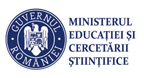 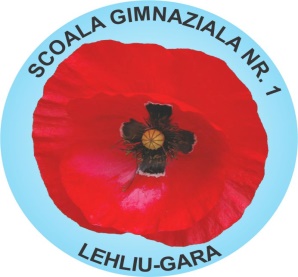 Ministerul Educaţiei șiCercetării ȘtiințificeInspectoratul Şcolar al Judeţului CãlãraşiŞCOALA GIMNAZIALÃ NR.1  LEHLIU-GARÃstr. VIITOR nr.9tel./fax: 0242.640573 e-mail;scoalalehliu@yahoo.comCOD FISCAL 3797336